ЧЕРНОПЕНСКИЙ  ВЕСТНИК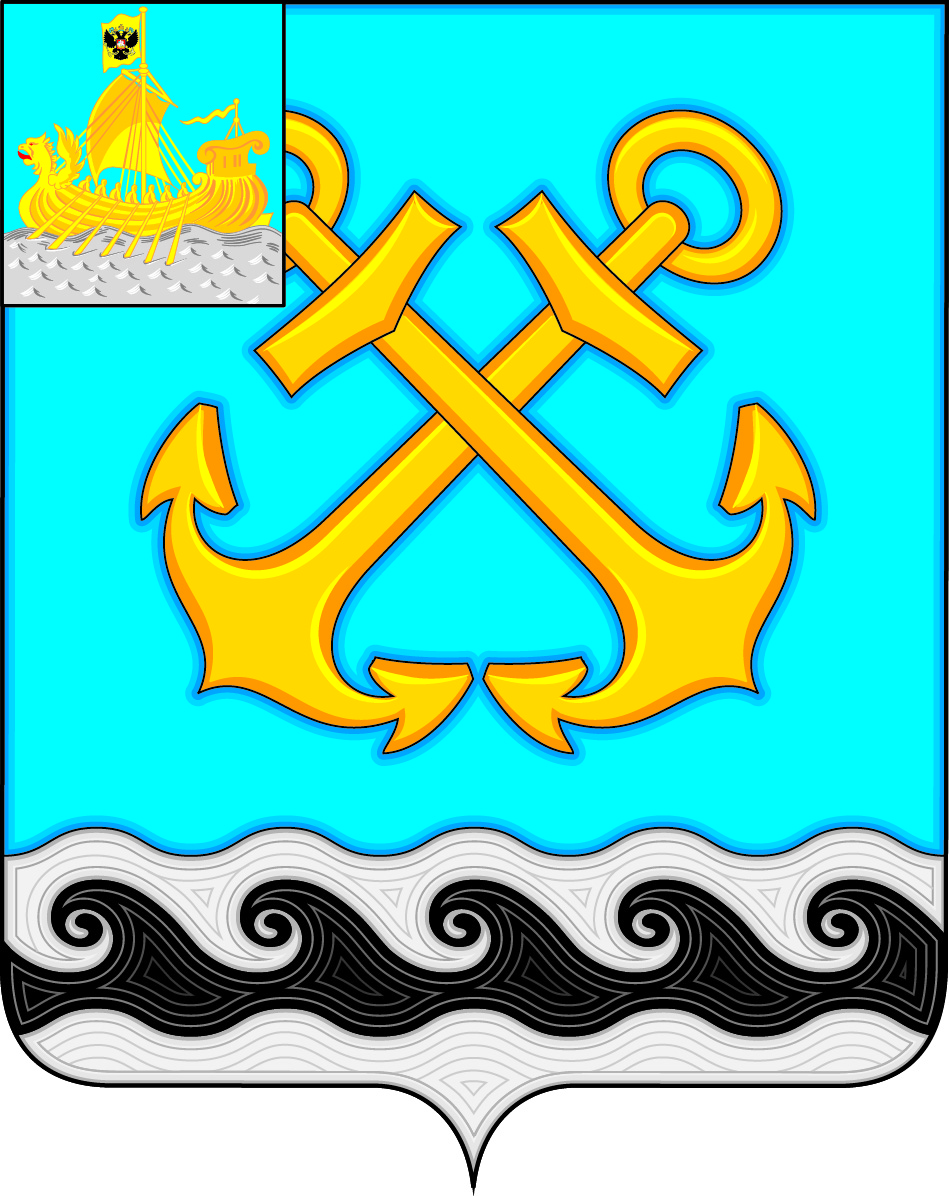 Информационный бюллетень Учредитель: Совет депутатов Чернопенского сельского поселения Костромского муниципального районаКостромской областиИнформационный бюллетеньвыходит с 30 ноября 2006 года               № 9                вторник 2 мая  2023 года Сегодня в номере:1. О назначении публичных слушаний по отчету об исполнении бюджета Чернопенского сельского поселения за 2022 год (Решение  Совета депутатов Чернопенского сельского поселения от 27.04.2023   № 18………………....стр. 32. О внесении изменений в решение Совета депутатов от 29.12.2016  № 64 «Об утверждении Положения о  порядке ведения реестра муниципального имущества   Чернопенского сельского поселения» (Решение  Совета депутатов Чернопенского сельского поселения от 27.04.2023   № 19).. стр. 53. О внесении изменений в решение Совета депутатов Чернопенского сельского поселения от 01.10.2021 № 2 «О составе постоянных комиссий Совета депутатов Чернопенского сельского поселения Костромского муниципального района Костромской области  четвертого  созыва» (Решение  Совета депутатов Чернопенского сельского поселения от 27.04.2023   № 20)……………………………………………………………  ….. стр. 64. О внесении изменений в решение Совета депутатов Чернопенского сельского поселения от 01.10.2021 № 3 «Об утверждении избирательных округов Чернопенского сельского поселения и закреплении за ними депутатов Совета депутатов Чернопенского сельского поселения Костромского муниципального района Костромской области четвертого созыва» (Решение  Совета депутатов Чернопенского сельского поселения от 27.04.2023   № 21)…………… ………………………………………….….  стр.  75. Об   утверждении Положения о представительских расходах органов местного самоуправления Чернопенского сельского поселения Костромского муниципального района Костромской области (Решение  Совета депутатов Чернопенского сельского поселения от 27.04.2023   № 22)……………… стр.106. О внесении изменений в решение Совета депутатов Чернопенского сельского поселения от 31.03.2022 № 13 «Об утверждении перечня индикаторов риска нарушения обязательных требований, используемых для осуществления муниципального контроля в сфере благоустройства на территории Чернопенского сельского поселения, и порядок их выявления» (Решение  Совета депутатов Чернопенского сельского поселения от 27.04.2023   № 23)……………………………………………………………….. стр. 177. О внесении изменений в решение Совета депутатов Чернопенского сельского поселения от 31.03.2022 № 14 «Об утверждении перечня индикаторов риска нарушения обязательных требований, используемых для осуществления муниципального контроля на автомобильном транспорте, городском наземном электрическом транспорте и в дорожном хозяйстве в границах населенных пунктов Чернопенского сельского поселения, и порядок их выявления» (Решение  Совета депутатов Чернопенского сельского поселения от 27.04.2023   № 24)…………………………………………...… стр.198. Об утверждении Положения о муниципальном звене территориальной подсистемы единой государственной системы предупреждения и ликвидации чрезвычайных ситуаций на территории Чернопенского сельского поселения Костромского муниципального района Костромской области (Постановление администрации Чернопенского сельского поселения от 21.04.2023  №  52 )……………………………………………………………..… стр.229. О комиссии по предупреждению и ликвидации чрезвычайных ситуаций и обеспечению пожарной безопасности Чернопенского  сельского поселения Костромского муниципального района Костромской области (Постановление администрации Чернопенского сельского поселения от 21.04.2023  №  53 )………………………………………………………………. стр. 3210. Об утверждении положения об обеспечении своевременного оповещения и информирования населения об угрозе возникновения или о возникновении чрезвычайных ситуаций природного и техногенного характера, а также при ведении военных действий или вследствие этих действий на территории  Чернопенского  сельского поселения (Постановление администрации Чернопенского сельского поселения от 21.04.2023  №  54 )…………… ..стр. 3711. Горячая линия природоохранной прокуратуры по вопросам пожарной безопасности в лесах …………………………………………………………….стр. 4012. Разъяснения законодательства прокуратурой Костромского района ….... ………………………………………………………………………………………….стр.4013. Информация о результатах деятельности прокуратуры района на тему: «Прокурор Костромского района добился заключения трудовых договоров с работниками»………………………………………………………………………... стр. 41КОСТРОМСКАЯ ОБЛАСТЬКОСТРОМСКОЙ МУНИЦИПАЛЬНЫЙ РАЙОНСОВЕТ ДЕПУТАТОВ ЧЕРНОПЕНСКОГО СЕЛЬСКОГО ПОСЕЛЕНИЯчетвертого созыва27 апреля 2023  года   №  18                                                             п. СухоноговоО назначении публичных слушанийпо отчету об исполнении бюджета Чернопенского сельского поселенияза 2022 годВ соответствии со ст.28 Федерального Закона  от 06.10.2003 №131-ФЗ «Об общих принципах организации местного самоуправления в Российской Федерации», Положением о порядке организации и проведения публичных слушаний в Чернопенском сельском поселении,  заслушав и обсудив информацию главы Чернопенского сельского поселения Зубовой Е.Н., в целях информирования населения Чернопенского сельского поселения, руководствуясь Уставом муниципального образования Чернопенское сельское поселение Костромского муниципального района Костромской области,   Совет  депутатов Чернопенского  сельского поселения  Костромского муниципального района Костромской области  четвертого созыва      РЕШИЛ:	1. Информацию главы Чернопенского сельского поселения Костромского муниципального района Зубовой Е.Н. принять к сведению. 	2. Провести публичные слушания по отчету об исполнении бюджета Чернопенского сельского поселения за 2022 год в администрации Чернопенского сельского поселения по адресу: п.Сухоногово, пл. Советская, д. 3, каб.1,  23 мая 2023 года в 15 часов. 	3. Утвердить следующую программу публичных слушаний          3.1. Заслушивание об исполнении бюджета Чернопенского сельского поселения за 2022 год.          3.2. Обсуждение проекта резолюции публичных слушаний.          3.3. Принятие резолюции публичных слушаний.	4. Сформировать организационный комитет по проведению публичных слушаний по отчету об исполнении бюджета Чернопенского сельского поселения Костромского муниципального района за 2022 год:           Председатель:  глава Чернопенского сельского поселения Зубова Е.Н.,Члены:            Аристова Светлана Анатольевна – депутат Совета депутатов;           Седакова Светлана Викторовна – депутат Совета депутатов;          Скрябина Татьяна Александровна - депутат Совета депутатов;         Чуманов А.В. - главный экономист МКУ «ЦБ Чернопенского сельского поселения»          Секретарь: депутат Совета депутатов Данченкова В.А.	5. Оргкомитету:	1) до 22 мая 2023 года обобщить поступившие предложения по отчету об исполнении бюджета Чернопенского сельского поселения Костромского муниципального района за 2022 год. Предложения по отчету об исполнении бюджета подаются в письменной форме с указанием контактной информации (фамилия, имя, отчество, место жительства, телефоны) в администрацию Чернопенского сельского поселения по адресу:  п. Сухоногово, пл. Советская, д. 3, с 9:00 до 16:00; телефон (4942) 66-46-25, где регистрируются и передаются на рассмотрение оргкомитету по проведению публичных слушаний. Прием письменных предложений по вопросам публичных слушаний заканчивается за 3 дня до даты проведения публичных слушаний; 	2) составить итоговый документ проведения публичных слушаний по отчету об исполнении бюджета Чернопенского сельского поселения Костромского муниципального района за 2022 год и опубликовать в информационном бюллетене «Чернопенский вестник».     6. Опубликовать настоящее  решение в информационном бюллетене «Чернопенский вестник» и на официальном сайте администрации Чернопенского сельского поселения - «www.chernopenskoe.ru» в сети «Интернет».       7. Настоящее решение вступает в силу со дня его подписания.______________________КОСТРОМСКАЯ ОБЛАСТЬКОСТРОМСКОЙ МУНИЦИПАЛЬНЫЙ РАЙОНСОВЕТ ДЕПУТАТОВЧЕРНОПЕНСКОГО СЕЛЬСКОГО ПОСЕЛЕНИЯРЕШЕНИЕ  27 апреля  2023 года № 19                                                                п.Сухоногово  В  соответствии  с Федеральным законом от 06.10.2003  № 131-ФЗ «Об общих принципах организации местного самоуправления в Российской Федерации»,   приказом Министерства экономического развития Российской Федерации от 30.08.2011  № 424 «Об утверждении Порядка ведения органами местного самоуправления реестров муниципального имущества», руководствуясь  Уставом муниципального образования Чернопенское сельское поселение Костромского муниципального района Костромской области, Совет  депутатов Чернопенского  сельского поселения  Костромского муниципального района Костромской области  четвертого созыва РЕШИЛ:1. Внести изменения в решение Совета депутатов от 29.12.2016  № 64 «Об утверждении Положения о  порядке ведения реестра муниципального имущества   Чернопенского сельского поселения» (приложение):1.1. третий абзац пункта 1.3 части 1  Положения о порядке ведения реестра муниципального имущества   Чернопенского сельского поселения изложить  в новой редакции:  «- находящееся в муниципальной собственности движимое имущество, стоимость которого превышает 100 000,00 рублей,  акции, доли (вклады) в уставном (складочном) капитале хозяйственного общества или товарищества либо иное не относящееся к недвижимости имущество, стоимость которого превышает 100 000,00 рублей, а также особо ценное движимое имущество, закрепленное за автономными и бюджетными муниципальными учреждениями и определенное в соответствии с Федеральным законом  от 3 ноября 2006 года № 174-ФЗ «Об автономных учреждениях»;».    2. Настоящее  решение вступает в силу со дня его официального опубликования в информационном бюллетене «Чернопенский вестник».Глава Чернопенского сельского поселенияКостромского муниципального районаКостромской области                                                                           Е.Н. Зубова_____________________КОСТРОМСКАЯ ОБЛАСТЬКОСТРОМСКОЙ МУНИЦИПАЛЬНЫЙ РАЙОНСОВЕТ ДЕПУТАТОВЧЕРНОПЕНСКОГО СЕЛЬСКОГО ПОСЕЛЕНИЯчетвертого созываР Е Ш Е Н И Е27 апреля 2023 года  № 20                    		                          п. Сухоногово         В соответствии с Уставом муниципального образования Чернопенское сельское поселение Костромского муниципального района Костромской области,    согласно «Положения о постоянных комиссиях Совета депутатов Чернопенского сельского поселения Костромского муниципального района»,      Совет депутатов Чернопенского сельского поселения Костромского муниципального района Костромской области  четвертого  созыва            Р Е Ш И Л:      1. Внести   изменения  в решение Совета депутатов Чернопенского сельского поселения от 01.10.2021 № 2 «О составе постоянных комиссий Совета депутатов Чернопенского сельского поселения Костромского муниципального района Костромской области  четвертого  созыва»:          1.1. Пункт 1.1 решения изложить в следующей редакции:          «1.1.  Мандатная комиссия и по законодательству:     1. Скрябина Татьяна Александровна– председатель комиссии;     2. Маскатова Екатерина Николаевна  – член комиссии;     3. Муравьев Сергей Юрьевич – член комиссии;».        2.  Настоящее   решение   вступает  в силу  со  дня  его  подписания и подлежит опубликованию в информационном бюллетене «Чернопенский вестник»._____________________КОСТРОМСКАЯ ОБЛАСТЬКОСТРОМСКОЙ МУНИЦИПАЛЬНЫЙ РАЙОНСОВЕТ ДЕПУТАТОВ ЧЕРНОПЕНСКОГО СЕЛЬСКОГО ПОСЕЛЕНИЯчетвертого созыва Р Е Ш Е Н И Е27 апреля 2023 года    № 21    			                                        п. Сухоногово        В соответствии с Уставом муниципального образования Чернопенское сельское поселение  Костромского муниципального района Костромской области,            Совет депутатов Чернопенского сельского поселения Костромского муниципального района Костромской области четвертого созыва               Р Е Ш И Л:          1. Внести  изменения  в  решение  Совета  депутатов  Чернопенского сельского поселения от 01.10.2021 № 3 «Об утверждении избирательных округов Чернопенского сельского поселения и закреплении за ними депутатов Совета депутатов Чернопенского сельского поселения Костромского муниципального района Костромской области четвертого созыва»:      1.1. Схему округов Чернопенского сельского поселения Костромского муниципального района, закрепленных за депутатами Совета депутатов Чернопенского сельского поселения, изложить в новой редакции (Приложение).          2. Настоящее решение вступает в силу со дня его подписания, подлежит опубликованию в информационном бюллетене «Чернопенский вестник».                                                                                                 Приложение                                                                                                                                     УТВЕРЖДЕНА                                                                                  решением   Совета депутатов                                                                           Чернопенского сельского поселения                                                                                             от  01.10.2021 № 3                                                                 (в редакции решения от 27.04.2023 № 21)Схема округовЧернопенского сельского поселенияКостромского муниципального района,закрепленных за депутатами Совета депутатовЧернопенского сельского поселения______________________КОСТРОМСКАЯ ОБЛАСТЬКОСТРОМСКОЙ МУНИЦИПАЛЬНЫЙ РАЙОНСОВЕТ ДЕПУТАТОВ ЧЕРНОПЕНСКОГО СЕЛЬСКОГО ПОСЕЛЕНИЯчетвертого созываР Е Ш Е Н И Е   27 апреля  2023  года  № 22  		                            п. СухоноговоВ соответствии  со статьями 15, 86 Бюджетного кодекса Российской Федерации, пунктом 8 части 10 статьи 35 Федерального закона от 6 октября 2003 года  № 131-ФЗ «Об общих принципах организации местного самоуправления в Российской Федерации», руководствуясь Уставом  муниципального образования Чернопенское сельское поселение Костромского муниципального района Костромской области,Совет депутатов Чернопенского сельского поселения Костромского муниципального района Костромской области четвертого созыва           РЕШИЛ:1. Утвердить прилагаемое Положение о представительских расходах  органов местного самоуправления Чернопенского сельского поселения Костромского муниципального района Костромской области.2.  Настоящее решение вступает в силу со дня его официального опубликования в информационном бюллетене «Чернопенский вестник»                                                                                                    Приложение                                                                                                 УТВЕРЖДЕНО                                                                                        решением Совета депутатов                                                                        Чернопенского сельского поселения                                                                                             от  27.04.2023   №  22  Положениео представительских расходах  органов местного самоуправления Чернопенского сельского поселения Костромского муниципального района Костромской области1. Настоящее Положение разработано в целях упорядочения использования средств на представительские расходы органов местного самоуправления Чернопенского сельского поселения Костромского муниципального района Костромской области и определяет порядок расходования средств на представительские расходы, а также представления отчетности по ним. 2. Представительские расходы – расходы органов местного самоуправления Чернопенского сельского поселения Костромского муниципального района Костромской области, связанные с:1) приемом официальных лиц и (или) обслуживанием представителей (делегаций и отдельных лиц) организаций, учреждений, предприятий (включая иностранных), участвующих в переговорах в целях установления и (или) поддержания взаимного сотрудничества; 2) участием руководителей органов местного самоуправления Чернопенского сельского поселения Костромского муниципального района Костромской области в мероприятиях, сопряженных с выездом за пределы Костромской области с целью представления интересов органов местного самоуправления Чернопенского сельского поселения Костромского муниципального района Костромской области; 3) по случаю профессиональных праздников, официальных посещений семинаров, презентаций, выступлений творческих коллективов, по поводу открытия социально значимых объектов (школ, детских групп, садов, молодежных центров, больниц, поликлиник и т.д.), поздравления заслуженных людей, коллективов от имени органов местного самоуправления Чернопенского сельского поселения Костромского муниципального района Костромской области, и других мероприятиях, проводимых в Чернопенского сельского поселения Костромского муниципального района Костромской области.3.Официальные лица – лица, являющиеся представителями федеральных органов государственной власти, органов государственной власти субъектов Российской Федерации, органов местного самоуправления муниципальных образований,  других организаций, учреждений, предприятий (включая иностранных), имеющие полномочия на участие в официальных мероприятиях и подписание официальных документов.4.Финансовое обеспечение расходных обязательств, связанных с реализацией настоящего Положения, осуществляется из бюджета Чернопенского сельского поселения Костромского муниципального района Костромской области в пределах лимитов бюджетных обязательств, предусмотренных на соответствующий год.5.К представительским расходам относятся расходы на: 1) транспортное обеспечение; 2) найм жилого помещения; 3) проведение официальных приемов; 4) питание; 5) буфетное обслуживание во время переговоров; 6) бытовое обслуживание; 7) мероприятия культурной программы;8) оплату услуг переводчиков, не состоящих в штате органов местного самоуправления Чернопенского сельского поселения Костромского муниципального района Костромской области; 9) аренду помещений; 10) приобретение сувениров, памятных подарков, цветов;11) канцелярские товары (ручки, карандаши, бумага, блокноты, файлы, папки с нанесением логотипов Чернопенского сельского поселения Костромского муниципального района Костромской области). К представительским расходам не относятся расходы на организацию развлечений, отдыха, профилактики или лечения заболеваний. 6. Представительские расходы, связанные с приемом официальных лиц и (или) обслуживанием представителей (делегаций и отдельных лиц) организаций учреждений, предприятий (включая иностранных), определяются в соответствии со сметой представительских расходов на проведение мероприятия с учетом норм, установленных настоящим Положением, и утверждаются распоряжением руководителя органа местного самоуправления Чернопенского сельского поселения Костромского муниципального района Костромской области (приложение № 1). Отчет о представительских расходах (приложение № 2) представляется не позднее трех рабочих дней после проведения мероприятия. 7. Представительские расходы, связанные с участием руководителей органов местного самоуправления Чернопенского сельского поселения Костромского муниципального района Костромской области в мероприятиях, сопряженных с выездом за пределы Костромской области с целью представления интересов органов местного самоуправления Чернопенского сельского поселения Костромского муниципального района Костромской области; представительские расходы  по случаю профессиональных праздников, официальных посещений семинаров, презентаций, выступлений творческих коллективов, по поводу открытия социально значимых объектов (школ, детских групп, садов, молодежных центров, больниц, поликлиник и т.д.), поздравления заслуженных людей, коллективов от имени органов местного самоуправления Чернопенского сельского поселения Костромского муниципального района Костромской области, и других мероприятиях,  проводимых в Чернопенском сельском поселении Костромского муниципального района Костромской области,   производятся в соответствии с нормами, установленными настоящим Положением. Распоряжение руководителя органа местного самоуправления Чернопенского сельского поселения Костромского муниципального района Костромской области не оформляется в случае, если имеется официальное приглашение на имя руководителя  Чернопенского сельского поселения Костромского муниципального района Костромской области и его виза на участие в мероприятии. Отчет о представительских расходах (приложение № 2) представляется вне зависимости от наличия распоряжения руководителя органа местного самоуправления не позднее трех рабочих дней после проведения мероприятия.8. Нормы представительских расходов устанавливаются в следующих размерах: транспортное обеспечение - по фактическим расходам из расчета почасовой оплаты не более чем за 15 часов работы в сутки; найм жилого помещения - по фактическим расходам, но не более стоимости двухкомнатного номера - для руководителей делегаций, официальных лиц, стоимости одноместного номера - для членов делегаций и сопровождающих лиц. Расходы, связанные с бронированием мест в гостиницах, предусматриваются в размере 50 % стоимости места за сутки; официальный прием от имени руководителя органа местного самоуправления Чернопенского сельского поселения Костромского муниципального района Костромской области (на одного участника) - до 1800 рублей. Количество участников со стороны органов местного самоуправления Чернопенского сельского поселения Костромского муниципального района Костромской области не должно превышать количества участников делегации; оплата питания (на 1 человека в сутки) - до 700 рублей; буфетное обслуживание во время ведения переговоров - до 150 рублей в день на одного участника мероприятия (включая переводчика и сопровождающих лиц); бытовое обслуживание (на 1 человека в сутки) - до 50 рублей; мероприятия культурной программы (на 1 человека в сутки, включая переводчика и сопровождающих лиц) – до 300 рублей;оплата услуг переводчиков, не состоящих в штате органа местного самоуправления, - до 400 рублей в час; аренда помещений - по фактическим расходам; приобретение сувениров, памятных подарков, связанных с приемом официальных лиц и делегаций:для руководителя делегации, официального лица - до 3000 рублей;	для членов делегаций (на 1 человека) – до 1000 рублей;приобретение сувениров, памятных подарков в случаях участия в мероприятиях, сопряженных с выездом за пределы Костромской области, - до 1000 рублей в расчете на 1 мероприятие;приобретение сувениров, памятных подарков, цветов для участия в мероприятиях, проводимых в Чернопенском сельском поселении Костромского муниципального района Костромской области по случаю профессиональных праздников, официальных посещений семинаров, презентаций, выступлений творческих коллективов, по поводу открытия социально значимых объектов (школ, детских групп, садов, молодежных центров, больниц, поликлиник и т.д.), поздравления заслуженных людей, коллективов от имени органов местного самоуправления Чернопенского сельского поселения Костромского муниципального района Костромской области, и других мероприятиях,  проводимых в Чернопенском сельском поселении Костромского муниципального района Костромской области,  - до 1000 рублей при поздравлении заслуженных людей в расчете на 1 человека, до 3000 рублей при поздравлении коллективов в расчете на 1 коллектив, до 3000 рублей в остальных случаях в расчете на 1 мероприятие;                                                                                                                                                                           канцелярские товары (ручки, карандаши, бумага, блокноты, файлы, папки с нанесением логотипов Чернопенского сельского поселения Костромского муниципального района Костромской области – до 500 рублей на 1 участника мероприятия. Утверждена распоряжением главы Чернопенского сельского поселения Костромского муниципального района Костромской областиот _______ № _____ СМЕТАпредставительских расходов на проведение мероприятия ___________________________________________________________________Место проведения: ________________________________________________________Дата проведения: "__" ________ 20__ г.Цель проведения:_________________________________________________________Приглашенные официальные лица в кол-ве ________________________ человек.Официальные участники со стороны ______________(наименование муниципального образования)  в кол-ве__________ человек. Источник финансирования: _______________ счет № ____________Примерный расчет по каждому пункту. Смету составил:____________________   _____________________   __________________________(наименование должности)                                      (подпись)                                                                                 (расшифровка подписи)В целях __________________________________________________________________________________________________________________________________,проведено__________________________________________________________					(наименование мероприятия)Местом проведения мероприятия  ___________________________________________Дата проведения и время проведения мероприятия____________________________Общая тематика проведенного мероприятия (программа мероприятия)____________________________________________________Количество участников:от органа местного самоуправления:______ человек (указывается ФИО и должности);от приглашенной стороны:_______________человек (указывается ФИО, иные лица, коллективы…).Представительские расходы составили _____(___________) рублей _____коп.,					     цифрами             прописью	в том числе по направлениям:Подтверждающие документы:  прилагаются на ___л.Отчет составил:____________________   _____________________   __________________________(наименование должности)                                      (подпись)                                                                                 (расшифровка подписи)Заключение комиссии:__________Члены комиссии: ____________________   _____________________   __________________________(наименование должности)                                      (подпись)                                                                                 (расшифровка подписи)____________________   _____________________   __________________________(наименование должности)                                      (подпись)                                                                                 (расшифровка подписи)______________________КОСТРОМСКАЯ ОБЛАСТЬКОСТРОМСКОЙ МУНИЦИПАЛЬНЫЙ РАЙОНСОВЕТ ДЕПУТАТОВЧЕРНОПЕНСКОГО СЕЛЬСКОГО ПОСЕЛЕНИЯчетвертого созыва                                                              РЕШЕНИЕ   27 апреля  2023  года   № 23                                                               п. Сухоногово         В  соответствии  Федеральным  законом  от 06.10.2003 №131-ФЗ «Об общих принципах организации местного самоуправления в Российской Федерации», Федеральным законом от 31.07.2020 №248-ФЗ «О государственном контроле (надзоре) и муниципальном контроле в Российской Федерации», рассмотрев экспертное заключение Правового управления администрации Костромской области  № 29250,  Совет  депутатов Чернопенского  сельского поселения  Костромского муниципального района Костромской области  четвертого созыва  РЕШИЛ: 1.  Внести  изменения в в решение Совета депутатов Чернопенского сельского поселения от 31.03.2022 № 13 «Об утверждении перечня индикаторов риска нарушения обязательных требований, используемых для осуществления муниципального контроля в сфере благоустройства на территории Чернопенского сельского поселения, и порядок их выявления» (Приложение): 1.1. отменить     подпункт  б) пункта 1 Перечня  индикаторов риска нарушения обязательных требований, используемых для осуществления муниципального контроля в сфере благоустройства на территории Чернопенского сельского поселения. 2.   Настоящее решение вступает в силу со дня его официального опубликования в информационном бюллетене «Чернопенский вестник».Глава Чернопенского сельского поселения                                                  Костромского муниципального районаКостромской области                                                                            Е.Н. Зубова               Приложение                УТВЕРЖДЕНрешением   Совета депутатов Чернопенского сельского поселения от 31.03.2022  №  13(в редакции решения от 27.04.2023 № 23)ПЕРЕЧЕНЬ индикаторов риска нарушения обязательных требований, используемых для осуществления муниципального контроля в сфере благоустройства на территории Чернопенского сельского поселения Костромского муниципального района Костромской области, и порядок их выявления1. Перечень индикаторов риска нарушения обязательных требований, используемых для осуществления муниципального контроля в сфере благоустройства на территории Чернопенского сельского поселения Костромского муниципального района Костромской области (далее – обязательные требования): а) наличие трех и более жалоб (обращений) в течение календарного года  на контролируемое лицо, содержащих информацию о нарушении обязательных требований в  сфере благоустройства на территории Чернопенского сельского поселения;б) подпункт отменен решением Совета депутатов Чернопенского сельского поселения от 27.04.2023 № 23.2. Порядок выявления индикаторов риска нарушения обязательных требований включает в себя сбор, обработку, анализ, учет и систематизацию сведений о контролируемых лицах, имеющихся у администрации Чернопенского сельского поселения и полученных без взаимодействия с этими лицами.Администрация Чернопенского сельского поселения в целях выявления индикаторов риска нарушения обязательных требований использует сведения о контролируемых лицах, полученные из любых источников, обеспечивающих их достоверность, в том числе в ходе проведения профилактических мероприятий, выездных обследований, из обращений юридических и физических лиц, из сообщений средств массовой информации, систем межведомственного информационного взаимодействия, иных информационных систем._____________________КОСТРОМСКАЯ ОБЛАСТЬКОСТРОМСКОЙ МУНИЦИПАЛЬНЫЙ РАЙОНСОВЕТ ДЕПУТАТОВЧЕРНОПЕНСКОГО СЕЛЬСКОГО ПОСЕЛЕНИЯчетвертого созыва                                                            РЕШЕНИЕ    27 апреля 2023  года   № 24                                                             п. Сухоногово        В  соответствии  Федеральным  законом  от 06.10.2003 №131-ФЗ «Об общих принципах организации местного самоуправления в Российской Федерации», Федеральным законом от 31.07.2020 №248-ФЗ «О государственном контроле (надзоре) и муниципальном контроле в Российской Федерации», рассмотрев экспертное заключение Правового управления администрации Костромской области  № 29251,  Совет  депутатов Чернопенского  сельского поселения  Костромского муниципального района Костромской области  четвертого созыва РЕШИЛ:1.  Внести изменения в в решение Совета депутатов Чернопенского сельского поселения от 31.03.2022 № 14 «Об утверждении перечня индикаторов риска нарушения обязательных требований, используемых для осуществления муниципального контроля на автомобильном транспорте, городском наземном электрическом транспорте и в дорожном хозяйстве в границах населенных пунктов Чернопенского сельского поселения, и порядок их выявления» (Приложение):1.1. отменить     подпункт  б) пункта 1 Перечня  индикаторов риска нарушения обязательных требований, используемых для осуществления муниципального контроля на автомобильном транспорте, городском наземном электрическом транспорте и в дорожном хозяйстве в границах населенных пунктов Чернопенского сельского поселения.2.  Настоящее решение вступает в силу со дня подписания, подлежит опубликованию в информационном бюллетене «Чернопенский вестник».Глава Чернопенского сельского поселения                                                  Костромского муниципального районаКостромской области                                                                            Е.Н. Зубова                   Приложение                  УТВЕРЖДЕНрешением   Совета депутатов Чернопенского сельского поселения от  31.03.2022 № 14  (в редакции решения от 27.04.2023 № 24)ПЕРЕЧЕНЬ индикаторов риска нарушения обязательных требований, используемых для осуществления муниципального контроля на автомобильном транспорте, городском наземном электрическом транспорте и в дорожном хозяйстве в границах населенных пунктов Чернопенского сельского поселения Костромского муниципального района Костромской области, и порядок их выявления1. Перечень индикаторов риска нарушения обязательных требований, используемых для осуществления муниципального контроля на автомобильном транспорте, городском наземном электрическом транспорте и в дорожном хозяйстве в границах населенных пунктов Чернопенского сельского поселения Костромского муниципального района Костромской области (далее – обязательные требования):а) наличие трех и более жалоб (обращений) в течение календарного года на контролируемое лицо, содержащих информацию о нарушении обязательных требований в области автомобильного транспорта и дорожного хозяйства в границах населенных пунктов Чернопенского сельского поселения;б) подпункт отменен решением Совета депутатов Чернопенского сельского поселения от 27.04.2023 № 24.2. Порядок выявления индикаторов риска нарушения обязательных требований включает в себя сбор, обработку, анализ, учет и систематизацию сведений о контролируемых лицах, имеющихся у администрации Чернопенского сельского поселения и полученных без взаимодействия с этими лицами.Администрация Чернопенского  сельского поселения в целях выявления индикаторов риска нарушения обязательных требований использует сведения о контролируемых лицах, полученные из любых источников, обеспечивающих их достоверность, в том числе в ходе проведения профилактических мероприятий, выездных обследований, из обращений юридических и физических лиц, из сообщений средств массовой информации, систем межведомственного информационного взаимодействия, иных информационных систем.АДМИНИСТРАЦИЯ ЧЕРНОПЕНСКОГО СЕЛЬСКОГО ПОСЕЛЕНИЯКОСТРОМСКОГО МУНИЦИПАЛЬНОГО РАЙОНАКОСТРОМСКОЙ ОБЛАСТИП О С Т А Н О В Л Е Н И Е  21 апреля  2023 года    № 52                                                               п.Сухоногово         В соответствии с Федеральным законом от 21.12.1994 № 68-ФЗ «О защите населения и территорий от чрезвычайных ситуаций природного и техногенного характера», постановлением Правительства Российской Федерации от 30.12.2003 № 794 «О единой государственной системе предупреждения и ликвидации чрезвычайных ситуаций», постановлением администрации Костромской области от 23.08.2001 № 374-а «О территориальной подсистеме единой государственной системы предупреждения и ликвидации чрезвычайных ситуаций Костромской области», Уставом муниципального образования Чернопенское сельское поселение Костромского муниципального района Костромской области,           администрация ПОСТАНОВЛЯЕТ:1. Утвердить:1.1. Положение о муниципальном звене территориальной подсистемы единой государственной системы предупреждения и ликвидации чрезвычайных ситуаций на территории Чернопенского сельского поселения Костромского муниципального района Костромской области (Приложение № 1).1.2. Структуру муниципального звена территориальной подсистемы единой государственной системы предупреждения и ликвидации чрезвычайных ситуаций на территории Чернопенского сельского поселения Костромского муниципального района Костромской области (Приложение № 2).2. Признать утратившим силу постановление администрации Чернопенского сельского поселения Костромского муниципального района Костромской области от 18.11.2013  № 97 «Об утверждении Положения о муниципальном звене территориальной подсистемы единой государственной системы предупреждения и ликвидации чрезвычайных ситуаций на территории Чернопенского сельского поселения Костромского муниципального района Костромской области».3. Настоящее постановление вступает в силу с момента подписания и подлежит опубликованию в информационном бюллетене «Чернопенский вестник».4. Контроль за исполнением настоящего постановления оставляю за собой.Глава Чернопенского сельского поселения                                                                             Е.Н.Зубова                                                                               Приложение № 1                                                                                    УТВЕРЖДЕНО                                                                     постановлением администрации                                                                                                                                                                     Чернопенского сельского поселения                                                                                от   21.04.2023  №  52 ПОЛОЖЕНИЕо муниципальном звене территориальной подсистемы единой государственной системы предупреждения и ликвидации чрезвычайных ситуаций на территории Чернопенского сельского поселения Костромского муниципального района Костромской области1. Настоящее Положение определяет порядок организации и функционирования муниципального звена территориальной подсистемы единой государственной системы предупреждения и ликвидации чрезвычайных ситуаций на территории Чернопенского сельского поселения Костромского муниципального района Костромской области (далее – сельское звено ТП РСЧС).2. Сельское звено ТП РСЧС входит в состав Костромского районного звена Костромской областной подсистемы единой государственной системы предупреждения и ликвидации чрезвычайных ситуаций (далее – Костромское районное звено РСЧС).3. Сельское звено ТП РСЧС объединяет органы управления, силы и средства муниципального образования Чернопенское сельское поселение Костромского муниципального района Костромской области (далее - Чернопенское сельское поселение), организаций, предприятий и учреждений Чернопенского сельского поселения (далее - организации), в полномочия которых входит решение вопросов в области защиты населения и территорий от чрезвычайных ситуаций (далее - ЧС), в том числе по обеспечению безопасности людей на водных объектах, и осуществляет свою деятельность в целях выполнения задач, предусмотренных действующим законодательством.4. Сельское звено ТП РСЧС создается для участия в предупреждении и ликвидации ЧС, обеспечения безопасности людей на водных объектах в пределах  Чернопенского сельского поселения, в его состав входят объектовые звенья, находящиеся на территории Чернопенского сельского поселения. Организация, состав сил и средств объектовых звеньев, а также порядок их деятельности определяются соответствующими положениями, решениями о них, которые утверждаются руководителями организаций (объектов).5. Сельское звено ТП РСЧС включает два уровня:- муниципальный уровень - в пределах территории Чернопенского сельского поселения;- объектовый уровень - в пределах площади земельного участка (застройки) организации (объекта) и прилегающей к ней территории.6.  Координационными органами сельского звена ТП РСЧС являются:- на муниципальном уровне  - комиссия по предупреждению и ликвидации ЧС и обеспечению пожарной безопасности Чернопенского сельского поселения;- на объектовом уровне - комиссия по предупреждению и ликвидации ЧС и обеспечению пожарной безопасности организации, в полномочия которых входит  решение вопросов по защите населения и территорий от ЧС, в том числе по обеспечению безопасности людей на водных объектах.7. Образование, реорганизация и ликвидация комиссий по предупреждению и ликвидации ЧС и обеспечению пожарной безопасности, назначение руководителей и утверждение персонального состава, и определение компетенции комиссий осуществляются соответственно постановлением администрации Чернопенского сельского поселения и руководителями организаций.Компетенция и полномочия комиссий по предупреждению и ликвидации ЧС и обеспечению пожарной безопасности определяются в соответствующих положениях о комиссиях или в постановлении об их образовании.8. Комиссии по предупреждению, ликвидации ЧС и обеспечению пожарной безопасности сельского поселения и организаций, в полномочия которых входит  решение вопросов по защите населения и территорий от ЧС, в том числе по обеспечению безопасности людей на водных объектах, возглавляют соответственно глава сельского поселения, руководители организаций или их заместители.9. Основными задачами комиссий по предупреждению, ликвидации ЧС и обеспечению пожарной безопасности в соответствии с полномочиями комиссий являются:9.1. разработка предложений по реализации единой государственной политики в области предупреждения и ликвидации ЧС, в том числе по обеспечению безопасности людей на водных объектах, и обеспечения пожарной безопасности;9.2 Координация деятельности органов управления и сил муниципальной подсистемы предупреждения и ликвидации ЧС; 9.3. Обеспечение согласованности действий органов местного самоуправления и организаций при решении вопросов в сфере предупреждения и ликвидации ЧС и обеспечения пожарной безопасности, в том числе по обеспечению безопасности людей на водных объектах.10. Постоянно действующими органами управления сельского звена ТП РСЧС являются:- на муниципальном уровне – орган, специально уполномоченный на решение задач в области защиты населения и территорий от ЧС (комиссия по предупреждению и ликвидации ЧС и обеспечению пожарной безопасности органа местного самоуправления);- на объектовом уровне - структурные подразделения организаций, уполномоченные на решение задач в области защиты населения и территорий от ЧС.Постоянно действующие органы управления сельского звена ТП РСЧС создаются и осуществляют свою деятельность в порядке, установленном действующим законодательством Российской Федерации, законодательством Костромской области и правовыми актами администрации Чернопенского сельского поселения.Полномочия постоянно действующих органов управления сельского звена ТП РСЧС определяются в соответствующих положениях о них или в уставах указанных органов.11. Органами повседневного управления сельского звена ТП РСЧС являются:- администрация сельского поселения;- единая дежурно-диспетчерская служба Костромского муниципального района;- дежурно-диспетчерские службы организаций (объектов).Указанные органы создаются и осуществляют свою деятельность в соответствии с действующим законодательством Российской Федерации, законодательством Костромской области, правовыми актами администрации Чернопенского сельского поселения и решениями руководителей организаций.12. Размещение органов управления сельского звена ТП РСЧС в зависимости от обстановки осуществляется на стационарных или подвижных пунктах управления, оснащенных техническими средствами управления, средствами связи, оповещения и жизнеобеспечения, поддерживаемых в состоянии постоянной готовности.13. К силам и средствам сельского звена ТП РСЧС относятся (при наличии) специально  подготовленные силы и средства организаций и общественных объединений, расположенных в границах Чернопенского сельского поселения, предназначенные и выделяемые (привлекаемые) для предупреждения и ликвидации ЧС.14. В состав сил и средств сельского звена ТП РСЧС входят силы и средства, предназначенные для оперативного реагирования на чрезвычайные ситуации и проведения работ по их ликвидации (далее – силы постоянной готовности).Состав и структуру сил постоянной готовности определяют  органы местного самоуправления, организации и общественные объединения, исходя из возложенных на них задач по предупреждению и ликвидации ЧС. Уточнение перечня сил постоянной готовности, содержащегося в плане действий по предупреждению и ликвидации ЧС на территории Чернопенского сельского поселения, проводится администрацией Чернопенского сельского поселения при корректировке указанного плана ежегодно, в срок до 1 марта текущего года.Администрация Чернопенского сельского поселения, организации, в полномочия которых входит решение вопросов по защите населения и территорий от ЧС, в том числе по обеспечению безопасности людей на водных объектах, направляют в департамент региональной безопасности Костромской области сведения о составе сил постоянной готовности по форме согласно приложению к  Положению о территориальной подсистеме единой государственной системы предупреждения и ликвидации чрезвычайных ситуаций Костромской области, утвержденному  постановлением администрации Костромской области от 23.08.2021 № 374-а,  ежегодно, в срок до 1 декабря текущего года. 15. Привлечение аварийно-спасательных служб и аварийно-спасательных формирований к ликвидации ЧС  осуществляется:- в соответствии с планами действий по предупреждению и ликвидации ЧС  на территории Чернопенского сельского поселения и территории объектов;- по решению главы сельского поселения (председателя КЧС и ПБ) Чернопенского сельского поселения, руководителей организаций, осуществляющих руководство деятельностью указанных формирований.16. Общественные аварийно-спасательные формирования могут участвовать в ликвидации ЧС в соответствии с законодательством  Российской Федерации и  действуют под руководством главы Чернопенского сельского поселения.17. Готовность аварийно-спасательных служб и аварийно-спасательных формирований к реагированию на ЧС и проведению работ по их ликвидации определяется в ходе аттестации, а так же в ходе проверок, осуществляемых МЧС России, Главным управлением МЧС России по Костромской области, органами государственного надзора и контроля, а также территориальными органами федеральных органов исполнительной власти в Костромской области, исполнительными органами Костромской области, органами местного самоуправления муниципальных образований Костромской области и организациями, создающими указанные службы и формирования. 18. Подготовка должностных лиц администрации Чернопенского сельского поселения, а также  организаций, специально уполномоченных решать задачи по предупреждению и ликвидации ЧС и включенных в состав органов управления сельского звена ТП РСЧС, организуется в порядке, установленном федеральным законодательством.Методическое руководство  и контроль за подготовкой населения Чернопенского сельского поселения в сфере защиты от ЧС осуществляет Главное управление МЧС России по Костромской области. 19. Для    ликвидации ЧС  заблаговременно в установленном порядке создается:-  резервный фонд Чернопенского сельского поселения;- резервы финансовых и материальных ресурсов организаций и общественных объединений Чернопенского сельского поселения.Номенклатура и объем резервов материальных ресурсов для ликвидации ЧС, а также контроль за их созданием, хранением, использованием и восполнением устанавливается создающим их органом.20. Управление сельским звеном ТП РСЧС осуществляется с использованием систем связи и оповещения, представляющих собой организационно-техническое объединение сил, средств связи и оповещения, сетей вещания, каналов сети связи общего пользования и ведомственных сетей связи, обеспечивающих доведение информации и сигналов оповещения до руководящего состава администрации Чернопенского сельского поселения, организаций, сил территориального звена и населения.21. Для приема сообщений о ландшафтных (природных) пожарах (за исключением лесных пожаров и других ландшафтных (природных) пожаров на землях лесного фонда, землях обороны и безопасности, землях особо охраняемых природных территорий, тушение которых осуществляется в соответствии с частью 5 статьи 51 Лесного кодекса Российской Федерации) и ЧС используются единый номер вызова экстренных оперативных служб "112" и телефонный номер приема сообщений о пожарах и ЧС, назначаемый федеральным органом исполнительной власти в области связи. Сбор и обмен информацией в области защиты населения и территорий от ЧС и обеспечения пожарной безопасности осуществляется администрацией Чернопенского сельского поселения и организациями в порядке, установленном федеральным законодательством и законодательством Костромской области. 22. Проведение мероприятий по предупреждению и ликвидации ЧС на территории Чернопенского сельского поселения осуществляется на основе плана действий по предупреждению и ликвидации ЧС муниципального образования  Чернопенское сельское поселение.           23. Сельское звено ТП РСЧС функционирует в режимах:        1) повседневной  деятельности - при отсутствии угрозы возникновения ЧС;          2) повышенной готовности - при угрозе возникновения ЧС;          3) ЧС - при возникновении и ликвидации ЧС.   Порядок организации деятельности органов управления и сил территориальной подсистемы, а также основные мероприятия, проводимые указанными органами и силами в режиме повседневной деятельности, повышенной готовности или ЧС, определяются Правительством Российской Федерации.24. При введении режима ЧС в зависимости от классификации ЧС, а также других факторах, влияющих на безопасность жизнедеятельности населения и требующих принятия дополнительных мер по защите населения и территорий от ЧС, устанавливается один из следующих уровней реагирования:- объектовый уровень реагирования - решением  руководителя организации при ликвидации чрезвычайной ситуации, если зона чрезвычайной ситуации находится в пределах территории данной организации;- местный уровень реагирования — решением главы Костромского  муниципального района при возникновении ЧС муниципального характера и привлечении к ее ликвидации сил и средств организаций и органов местного самоуправления Костромского муниципального района;- региональный уровень реагирования - решением губернатора Костромской области при возникновении ЧС регионального или межмуниципального характера и привлечении к ее ликвидации сил и средств организаций, органов местного самоуправления городского поселения, муниципального района, муниципального округа, городского округа и исполнительных органов Костромской области, оказавшихся в зоне ЧС в пределах территории Костромской области. 25.   Глава Чернопенского сельского поселения, при поступлении соответствующей информации из Костромского муниципального района, Костромской области,   и руководители  организаций информируют население через средства массовой информации и по иным каналам связи о введении на территории (объекте) соответствующих режимов функционирования органов управления и сил территориальной подсистемы, а также о мерах по обеспечению безопасности населения.   26. При устранении обстоятельств, послуживших основанием для введения на соответствующих территориях режима повышенной готовности или режима ЧС, глава Костромского муниципального района, руководители организаций отменяют установленные режимы функционирования органов управления и сил территориальной подсистемы.     27. Основные мероприятия, проводимые сельским звеном ТП РСЧС, определяются законодательством Российской Федерации, законами и нормативными правовыми актами Костромской области и включают в себя:          1) в режиме повседневной деятельности:- изучение состояния окружающей среды, мониторинг опасных природных явлений, способных привести к возникновению ЧС;- сбор, обработку и обмен в установленном порядке информацией в области защиты населения и территорий от ЧС и обеспечения пожарной безопасности;- разработку и реализацию целевых  программ и мер по предупреждению ЧС и обеспечению пожарной безопасности;- планирование действий органов управления и сил сельского звена ТП РСЧС, организацию подготовки и обеспечения их деятельности;- информирование  населения о действиях в ЧС, в том числе при получении сигналов экстренного оповещения;- пропаганду знаний в области защиты населения и территорий от ЧС и обеспечения пожарной безопасности;- руководство созданием, размещением, хранением, использованием и восполнением резервов материальных ресурсов для ликвидации ЧС;          2) в режиме повышенной готовности:- усиление контроля за состоянием окружающей среды, мониторинг опасных природных явлений и техногенных процессов, способных привести к возникновению ЧС;- введение при необходимости круглосуточного дежурства руководителей и должностных лиц сельского звена ТП РСЧС;- информирование населения о ЧС;- уточнение планов действий по предупреждению и ликвидации ЧС;- приведение при необходимости сил и средств сельского звена ТП РСЧС в готовность к реагированию на ЧС;- восполнение при необходимости резерва материальных ресурсов, созданного для ликвидации ЧС;- участие в проведении при необходимости эвакуационных мероприятий;           3) в режиме ЧС:- непрерывный контроль за состоянием окружающей среды;- оповещение руководителей территориальных органов федеральных органов исполнительной власти в Костромской области, членов комиссии по предупреждению и ликвидации ЧС и обеспечению пожарной безопасности Костромской области, а также населения о возникших ЧС;- участие в проведении мероприятий по защите населения и территорий от ЧС;- информирование населения о ЧС, их параметрах и масштабах, поражающих факторах, принимаемых мерах по обеспечению безопасности населения и территорий, приемах и способах защиты, порядке действий, правилах поведения в зоне ЧС, о правах граждан в области защиты населения и территорий от ЧС и социальной защиты пострадавших, в том числе о праве получения предусмотренных законодательством Российской Федерации выплат, о порядке восстановления утраченных в результате ЧС документов. 28. Ликвидация ЧС:локального характера - осуществляется силами и средствами организации;муниципального характера - осуществляется силами и средствами органов местного самоуправления;межмуниципального и регионального характера - осуществляется силами и средствами органов местного самоуправления, органов исполнительной власти Костромской области, оказавшихся в зоне чрезвычайной ситуации;межрегионального и федерального характера - осуществляется силами и средствами органов исполнительной власти субъектов Российской Федерации, оказавшихся в зоне ЧС.     При недостаточности вышеуказанных указанных сил и средств в установленном законодательстве порядке привлекаются:        - при ликвидации ЧС межмуниципального и регионального характера - силы и средства территориальных органов федеральных органов исполнительной власти в Костромской области;     - при ликвидации ЧС муниципального характера - силы и средства исполнительных органов Костромской области, территориальных органов федеральных органов исполнительной власти в Костромской области;      - при ликвидации ЧС локального характера - силы и средства органов местного самоуправления муниципальных образований Костромской области, исполнительных органов Костромской области, территориальных органов федеральных органов исполнительной власти в Костромской области.29. Руководители аварийно-спасательных служб и аварийно-спасательных формирований, прибывшие в зоны ЧС первыми, принимают полномочия руководителей ликвидации ЧС и исполняют их до прибытия руководителей ликвидации ЧС. Руководители ликвидации ЧС по согласованию с исполнительными органами Костромской области, органами местного самоуправления муниципальных образований Костромской области и организаций Костромской области устанавливают границы зоны ЧС, порядок и особенности действий по ее локализации, а также принимают решения по проведению аварийно-спасательных и других неотложных работ. 30. Решения руководителей   ликвидации ЧС являются обязательными для всех граждан и организаций, находящихся в зоне ЧС, если иное не предусмотрено законодательством Российской Федерации.31.  Финансовое обеспечение функционирования сельского звена ТП РСЧС осуществляется за счет средств бюджета Чернопенского сельского поселения, организаций, собственников (пользователей) имущества в соответствии с  федеральным законодательством и законодательством Костромской области.                                                                                 Приложение № 2                                                                                    УТВЕРЖДЕНА                                                                     постановлением администрации                                                                                                                                                                     Чернопенского сельского поселения                                                                                от   21.04.2023  №  52 Структура муниципального звена территориальной подсистемы единой государственной системы предупреждения и ликвидации чрезвычайных ситуаций на территории Чернопенского сельского поселения Костромского муниципального района Костромской области______________________АДМИНИСТРАЦИЯ ЧЕРНОПЕНСКОГО СЕЛЬСКОГО ПОСЕЛЕНИЯКОСТРОМСКОГО МУНИЦИПАЛЬНОГО РАЙОНАКОСТРОМСКОЙ ОБЛАСТИП О С Т А Н О В Л Е Н И Е  21 апреля  2023 года    № 53                                                              п.Сухоногово         В соответствии с Федеральным законом от 21.12.1994 № 68-ФЗ «О защите населения и территорий от чрезвычайных ситуаций природного и техногенного характера», постановлением Правительства Российской Федерации от 30.12.2003 № 794 «О единой государственной системе предупреждения и ликвидации чрезвычайных ситуаций», законом Костромской области от 05.05.1995 № 7 «О защите населения и территорий от чрезвычайных ситуаций природного и техногенного характера»,  постановлением администрации Костромской области от 23.08.2001 № 374-а «О территориальной подсистеме единой государственной системы предупреждения и ликвидации чрезвычайных ситуаций Костромской области», Уставом муниципального образования Чернопенское сельское поселение Костромского муниципального района Костромской области,           администрация ПОСТАНОВЛЯЕТ:1. Утвердить Положение о комиссии по предупреждению и ликвидации чрезвычайных ситуаций и обеспечению пожарной безопасности Чернопенского  сельского поселения Костромского муниципального района Костромской области (Приложение ).2. Признать утратившим силу постановление администрации Чернопенского сельского поселения Костромского муниципального района Костромской области от 20.11.2013  № 108 «О комиссии по предупреждению и ликвидации чрезвычайных ситуаций и обеспечению пожарной безопасности Чернопенского  сельского поселения Костромского муниципального района Костромской области».3. Настоящее постановление вступает в силу со дня подписания и подлежит опубликованию в информационном бюллетене «Чернопенский вестник».4. Контроль за исполнением настоящего постановления оставляю за собой.Глава Чернопенского сельского поселения                                                                              Е.Н.Зубова                                                                                    Приложение                                                                                    УТВЕРЖДЕНО                                                                     постановлением администрации                                                                                                                                                                     Чернопенского сельского поселения                                                                                от   21.04.2023  №  53 ПОЛОЖЕНИЕо комиссии по предупреждению и ликвидации чрезвычайных ситуаций и обеспечению пожарной безопасности Чернопенского сельского поселения Костромского муниципального района Костромской области1. Общие положения1.1. Комиссия по предупреждению и ликвидации чрезвычайных ситуаций и обеспечению пожарной безопасности Чернопенского сельского поселения Костромского муниципального района Костромской области (далее — Комиссия) является координационным органом муниципального звена территориальной подсистемы единой государственной системы предупреждения и ликвидации чрезвычайных ситуаций на территории Чернопенского сельского поселения Костромского муниципального района Костромской области  при  реализации единой государственной политики в сфере предупреждения и ликвидации чрезвычайных ситуаций природного и техногенного характера (далее - чрезвычайные ситуации) и обеспечения пожарной безопасности на территории Чернопенского сельского поселения.1.2. Комиссия в своей деятельности руководствуется Конституцией РФ, Федеральными законами, указами и распоряжениями Президента РФ, постановлениями и распоряжениями Правительства РФ,   законами Костромской области, постановлениями и распоряжениями администрации Костромской области, администрации  Костромского муниципального района, Чернопенского сельского поселения и настоящим Положением.2. Основными задачами Комиссии 2.1. Разработка предложений по реализации единой государственной политики в сфере предупреждения и ликвидации чрезвычайных ситуаций, в том числе по обеспечению безопасности людей на водных объектах, и обеспечения пожарной безопасности.2.2 Координация деятельности органов управления и сил муниципальной подсистемы предупреждения и ликвидации чрезвычайных ситуаций.2.3. Обеспечение согласованности действий органов местного самоуправления и организации при решении вопросов в сфере предупреждения и ликвидации чрезвычайных ситуаций и обеспечения пожарной безопасности, в том числе по обеспечению безопасности людей на водных объектах.2.4. рассмотрение вопросов об организации оповещения и информирования населения о чрезвычайных ситуациях.3. Функции комиссииВ соответствии с возложенными задачами Комиссия:3.1. Рассматривает в пределах своей компетенции вопросы в области предупреждения и ликвидации чрезвычайных ситуаций и обеспечения пожарной безопасности.3.2. Разрабатывает предложения по совершенствованию нормативных правовых актов Чернопенского сельского поселения и иных нормативных документов в области предупреждения и ликвидации ЧС и обеспечения пожарной безопасности;3.3. Рассматривает прогнозы чрезвычайных ситуаций на территории муниципального образования, организует разработку и реализацию мер, направленных на предупреждение и ликвидацию ЧС и обеспечение пожарной безопасности;3.4. Участвует в разработке муниципальных  программ Чернопенского сельского поселения  в области предупреждения и ликвидации ЧС и обеспечения пожарной безопасности и готовит предложения по их реализации;3.5.   Разрабатывает предложения по развитию и обеспечению функционирования муниципальной подсистемы единой государственной системы предупреждения и ликвидации чрезвычайных ситуаций.3.6. Разрабатывает предложения по участию в ликвидации чрезвычайных ситуаций местного уровня.3.7. Организует работу по подготовке рекомендаций   по вопросам защиты населения и территории муниципального образования от чрезвычайных ситуаций и обеспечения пожарной безопасности.3.8.  Принимает решение о проведении эвакуационных мероприятий при угрозе возникновения или возникновении ЧС муниципального  характера.4. Права КомиссииКомиссия имеет право:4.1. Запрашивать у органов местного самоуправления,   организаций,  общественных объединений необходимые материалы и информацию.4.2. Заслушивать на своих заседаниях представителей органов местного самоуправления,   организаций,  общественных объединений.4.3. Привлекать для участия в своей работе представителей органов местного самоуправления,   организаций,  общественных объединений по согласованию с их руководителями.4.4. Образовывать рабочие группы из представителей заинтересованных организаций по направлению деятельности Комиссии по согласованию с их руководителями, определять полномочия и порядок работы.         5. Организация деятельности  Комиссии    5.1. В состав Комиссии входят: председатель Комиссии,  секретарь Комиссии и члены Комиссии.   Председателем Комиссии является глава Чернопенского сельского поселения.        Членами  Комиссии  могут быть руководители, а также  представители (по согласованию с их руководителями) органов местного самоуправления,   организаций,  общественных объединений Чернопенского сельского поселения.  Персональный состав Комиссии утверждается распоряжением администрации Чернопенского сельского поселения.5.2. Комиссия осуществляет свою деятельность в соответствии с планом, принимаемым на заседании Комиссии и утверждаемым ее председателем.Заседание комиссии считается правомочным, если на нем присутствует не менее половины ее членов.5.3.	Заседание комиссии проводится председателем по мере необходимости, но не реже одного раза в квартал.Заседания Комиссии проводит председатель Комиссии5.4. Члены Комиссии принимают участие в заседаниях лично. В случае отсутствия члена Комиссии на заседании (командировка, болезнь, отпуск) он имеет право представить свое мнение по рассматриваемым вопросам в письменной форме, либо направить на заседание Комиссии лицо, исполняющее его обязанности по основному месту работы, предварительно письменно уведомив об этом председателя Комиссии.         5.5.	Решения Комиссии принимаются простым большинством голосов присутствующих на заседании членов Комиссии. В случае равенства голосов решающим является голос председателя Комиссии.     Члены Комиссии принимают участие в заседаниях лично. В случае отсутствия члена Комиссии на заседании (командировка, болезнь, отпуск) он имеет право представить свое мнение по рассматриваемым вопросам в письменной форме, либо направить на заседание Комиссии лицо, исполняющее его обязанности по основному месту работы, предварительно письменно уведомив об этом председателя Комиссии.     Решения Комиссии оформляются протоколом, который подписывается председателем Комиссии.5.6.	Подготовка материалов к заседаниям Комиссии осуществляется специалистами администрации, руководителями предприятий и организаций, к сфере ведения которых относятся вопросы, включенные в повестку дня заседания. Материалы должны быть представлены секретарю Комиссии не позднее чем за 7 рабочих дней до дня проведения заседания.5.7. Решения Комиссии, принимаемые в пределах ее компетенции, являются обязательными для органов местного самоуправления,   организаций,  общественных объединений Чернопенского сельского поселенияПо оперативным и организационным вопросам в области предупреждения и ликвидации чрезвычайных ситуаций и обеспечения пожарной безопасности, включая создание оперативного штаба, рабочих групп, председатель Комиссии издает распоряжения.5.8. Комиссия проводит свои заседания в помещении администрации Чернопенского сельского поселения.5.9. Организационно-техническое обеспечение деятельности Комиссии,   а также подготовка проектов решений Комиссии, распоряжений председателя Комиссии, правовых актов главы Чернопенского сельского поселения, администрации Чернопенского сельского поселения и иных материалов, связанных с деятельностью Комиссии, осуществляется администрацией  Чернопенского сельского поселения.________________________АДМИНИСТРАЦИЯ ЧЕРНОПЕНСКОГО СЕЛЬСКОГО ПОСЕЛЕНИЯКОСТРОМСКОГО МУНИЦИПАЛЬНОГО РАЙОНАКОСТРОМСКОЙ ОБЛАСТИП О С Т А Н О В Л Е Н И Е  21 апреля  2023 года    № 54                                                               п.Сухоногово         В соответствии с   постановлением администрации  Костромской области от  24 августа 2021 года № 376-а  «Об утверждении положения об обеспечении своевременного оповещения и информирования населения об угрозе возникновения или о возникновении чрезвычайных ситуаций природного и техногенного характера, а также при ведении военных действий или вследствие этих действий на территории Костромской области»,  Уставом муниципального образования Чернопенское сельское поселение Костромского муниципального района Костромской области,           администрация ПОСТАНОВЛЯЕТ: 1. Утвердить Положение об обеспечении своевременного оповещения и информирования населения об угрозе возникновения или о возникновении чрезвычайных ситуаций природного и техногенного характера, а также при ведении военных действий или вследствие этих действий на территории  Чернопенского  сельского поселения (Приложение).2. Признать утратившим силу постановление администрации Чернопенского сельского поселения Костромского муниципального района Костромской области от 20.11.2013 № 113  «О  своевременном  оповещении  и информировании населения об угрозе возникновения или о возникновении чрезвычайных ситуаций».3. Настоящее постановление вступает в силу со дня подписания и подлежит опубликованию в информационном бюллетене «Чернопенский вестник».4. Контроль за исполнением настоящего постановления оставляю за собой.Глава Чернопенского сельского поселения                                                                             Е.Н. Зубова                                                                                        Приложение                                                                                    УТВЕРЖДЕНО                                                                     постановлением администрации                                                                                                                                                                     Чернопенского сельского поселения                                                                                от   21.04.2023  №  54 ПОЛОЖЕНИЕоб обеспечении своевременного оповещения и информирования населения об угрозе возникновения или о возникновении чрезвычайных ситуаций природного и техногенного характера, а также при ведении военных действий или вследствие этих действий на территории  Чернопенского  сельского поселения    1.  Настоящее  Положение  определяет  порядок  обеспечения своевременного оповещения и информирования населения об угрозе возникновения или о возникновении чрезвычайных ситуаций природного и техногенного характера, а также при ведении военных действий или вследствие этих действий на территории Чернопенского сельского поселения (далее - оповещение и информирование населения).      2. Оповещение населения о чрезвычайных ситуациях - доведение до населения сигналов оповещения и экстренной информации об угрозе возникновения или о возникновении чрезвычайных ситуаций природного и техногенного характера, а также при ведении военных действий или вследствие этих действий, о правилах поведения населения и необходимости проведения мероприятий по защите.    3. Системы оповещения населения предназначены для обеспечения доведения сигналов оповещения и экстренной информации до населения. Передача сигналов оповещения и экстренной информации  осуществляется в ручном режиме функционирования систем оповещения населения.          4. Оповещение и информирование населения  осуществляется:- передачей информации и сигналов оповещения до руководителей учреждений, депутатов  и старост  по населенным пунктам поселения по средствам телефонной связи, мобильной сотовой связи;- передачей сигналов оповещения ударами в рельс (гонг, набат, колокол);- подворовым обходом (объездом);- передачей информации с использованием громкоговорящей аппаратуры установленной на специализированных  автомобилях полиции, аварийно-спасательных служб.        5. Типовые аудио- и аудиовизуальные, а также текстовые и графические сообщения населению о фактических и прогнозируемых чрезвычайных ситуациях готовятся заблаговременно департаментом региональной безопасности Костромской области совместно с органами повседневного управления территориальной подсистемы РСЧС и согласовываются с Главным управлением МЧС России по Костромской области.        6.  Решение  об  оповещении  населения для обеспечения передачи сигналов оповещения, а также об определении зоны (территории) оповещения населения принимается:           1) губернатором Костромской области;     2) главой Чернопенского сельского поселения  или лицом, временно исполняющим его обязанности.    7. Рассмотрение вопросов об организации оповещения населения и определение способов и сроков оповещения населения осуществляется комиссией по предупреждению и ликвидации чрезвычайных ситуаций и обеспечению пожарной безопасности.       8.  Оповещение и информирование населения   осуществляется также через средства массовой информации путем размещения информации  на информационных стендах в местах массового пребывания людей (на остановках, в учреждениях социального обслуживания населения и т.п.). __________________Горячая линия природоохранной прокуратуры по вопросам пожарной безопасности в лесахВолжской межрегиональной природоохранной прокуратуры с 
17 апреля по 01 мая 2023 года организовано проведение «горячей линии» по вопросам исполнения законодательства об охране и использовании лесов, в том числе об обеспечении пожарной безопасности в лесах.Обращения принимаются по телефонам:- Волжской межрегиональной природоохранной прокуратуры 
(8-910-937-34-93);- Костромской межрайонной природоохранной прокуратуры 
(8-991-352-41-55).Направить обращение в электронном виде можно на сайте Волжской прокуратуры на Едином портале природоохранной прокуратуры в разделе «Обращение в прокуратуру».Вы можете обратиться по любым вопросам, относящимся к компетенции Волжской межрегиональной природоохранной прокуратуры, сообщить об известных фактах нарушения правил пожарной безопасности в лесах (обустройство минерализованных полос, просек, противопожарных разрывов), о незаконных рубках, фактах незаконной реализации древесины, о захламлении лесов отходами и об иных нарушениях лесного законодательства.Информация, содержащая сведения о нарушениях закона, будет являться основанием для организации проверочных мероприятий.___________________Разъяснения законодательства прокуратурой Костромского района Судебный пристав-исполнитель вправе установить новый срок исполнения должником содержащихся в исполнительном документе требований неимущественного характера после вынесения постановления о привлечении такого должника к административной ответственности на основании части 1 или 2 статьи 17.15 КоАП РФ, не дожидаясь его вступления в законную силу (Постановление Конституционного Суда РФ от 13.04.2023 № 17-П «По делу о проверке конституционности части 2 статьи 17.15 Кодекса Российской Федерации об административных правонарушениях в связи с запросом Костромского областного суда»).Так, Конституционный Суд РФ признал часть 2 статьи 17.15 КоАП РФ не противоречащей Конституции РФ, поскольку по своему конституционно-правовому смыслу в системе действующего правового регулирования, прежде всего в единстве с положениями части 2 статьи 3, части 1 статьи 6 и статьи 105 Федерального закона «Об исполнительном производстве», она предполагает, что судебный пристав-исполнитель вправе после вынесения постановления о привлечении должника к административной ответственности на основании части 1 либо части 2 статьи 17.15 КоАП РФ установить новый срок исполнения должником содержащегося в исполнительном документе требования неимущественного характера, не дожидаясь вступления в законную силу названного постановления, неисполнение которого в этот срок дает основание - при условии вступления в законную силу указанного постановления о привлечении к административной ответственности на момент возбуждения нового дела об административном правонарушении - для нового применения административной ответственности по части 2 статьи 17.15 КоАП РФ.Иное нарушало бы баланс прав и законных интересов взыскателей и должников, создавая преимущества для должника, не исполнившего в установленный срок содержащееся в исполнительном документе требование неимущественного характера, исключая в период от вынесения соответствующего постановления судебным приставом-исполнителем до вступления этого постановления в законную силу установление и течение срока, неисполнение в который такого требования создавало бы возможность применения части 2 статьи 17.15 КоАП РФ, т.е. немотивированно ограничивая применение административно-деликтных средств понуждения к исполнению судебного решения и ущемляя тем самым право взыскателя на эффективное исполнение судебного решения в разумные сроки как один из элементов его права на судебную защиту.______________________Информация о результатах деятельности прокуратуры района на тему: «Прокурор Костромского района добился заключения трудовых договоров с работниками»Прокуратурой Костромского района проведена проверка исполнения трудового законодательства в деятельности одного из местных предприятий.Установлено, что с 6 гражданами в период с 2021 по 2022 год на постоянной основе заключались гражданско-правовые договоры, фактически регулировавшие трудовые отношения.В соответствии с платежными документами оплата услуг и работ в рамках гражданско-правовых договоров с работниками производилась с нарушением сроков, предусмотренных указанными договорами.Неправомерными действиями работодателя созданы условия для сокрытия несвоевременной выплаты заработной платы и иных выплат, предусмотренных действующим законодательством, уклонения от исполнения обязанностей в сфере охраны труда, в том числе обеспечения работников средствами индивидуальной защиты, прохождения обязательных медицинских осмотров и психиатрических освидетельствований.Кроме того, подмена трудовых договоров гражданско-правовыми привела к нарушению прав работников, снижению социальных гарантий, в том числе на своевременные компенсации и выплаты в рамках трудового законодательства, а также на обязательное социальное страхование и пенсионное обеспечение.По представлению прокурора района неправомерная деятельность на предприятии пресечена, с 3 гражданами заключены трудовые договоры, 1 лицо привлечено к дисциплинарной ответственности.Прокурором района в отношении виновного лица вынесено постановление о возбуждении дела об административном правонарушении, предусмотренном ч.4 ст.5.27 КоАП РФ, которое находится на рассмотрении.________________Информационный бюллетень учрежден Советом депутатов Чернопенского сельского поселения.Выходит по мере необходимости, но не реже 1 раза в месяц, .Адрес издательства: п.Сухоногово, пл.Советская, 3	Контактный телефон: 664-625Глава Чернопенского сельского поселения Костромского муниципального района Костромской областиЕ.Н. ЗубоваО внесении изменений в решение Совета депутатов от 29.12.2016  № 64 «Об утверждении Положения о  порядке ведения реестра муниципального имущества   Чернопенского сельского поселения»О внесении изменений в решение Совета депутатов Чернопенского сельского поселения от 01.10.2021 № 2 «О составе постоянных комиссий Совета депутатов Чернопенского сельского поселения Костромского муниципального района Костромской области  четвертого  созыва»Глава Чернопенского сельского поселения Костромского муниципального района Костромской областиЕ.Н. ЗубоваО внесении изменений в решение Совета депутатов Чернопенского сельского поселения от 01.10.2021 № 3 «Об утверждении избирательных округов Чернопенского сельского поселения и закреплении за ними депутатов Совета депутатов Чернопенского сельского поселения Костромского муниципального района Костромской области четвертого созыва»Глава Чернопенского сельского поселения Костромского муниципального района Костромской области                                          Е.Н. Зубова№ округаНаименование населенного пунктаНаименование улицы избирательного округа№,№ домов избирательного округаДепутат, за которым закреплен избирательный округ1п. Сухоноговоул. Костромскаяул. 70 лет Октябряпл. Советскаяпер. Торфяной1, 2, 3; 4, 4-а, 6;1, 3; 5,7,9;3; 41,2,2-а,3,4,5,6,8,10,11,12;Данченкова Виктория Александровна2п. Сухоноговоул. 70 лет Октябряул. Костромскаяул. Комсомольскаяпер. ЛазурныйПарковый проезд2,4,6, 6-а, 8;5, 7,  9, 11,13;711, 2, 3;Аристова Светлана Анатольевна3п. Сухоноговоул. 70 лет Октябряул. Полеваяул. Садоваяпер. Цветочныйул. Дальняя11,12,13,14,15,16,17,18,19,20,21,23,25,27,29,31,33,35;4,15,16,16-а,17,18,19,20,23;1,2,3,4,5,6,7,8,9,10,11,12,13,14;1,2,3,4,5,6,7,8,10;1,7,11,13,15,17,21,4,6,8,10,14,16;Седакова Светлана Викторовна4п. Сухоноговоул. Южнаяул. Комсомольскаяул. Молодежная1,2,2а,3,4,5,7,8,9,10,11,12,13,16,17; 19, 21,23,24,27,33, 18,20 ;11,17,18а,20,22,24,26,28,30,32,34,36,37,38,40,41,42,42а,43,44,45,46,47,48,49,50; 51, 53,55,57, 52,60,62,641,3,5,7,11,13, 2,10,14Муравьев СергейЮрьевич5п. Сухоноговоул. Комсомольскаяул. Костромскаяул. Леснаяпер. Волжский8,10,12,14,16;8,8Б,10,12,14,16,20,21,22,24,26,28;1,2,3,4,5,6,7,8,9,10;1,2,2-А,3,4,5,6,7,8;Скрябина Татьяна Владимировна6п. Сухоноговоул. Комсомольскаяул. Костромскаяул. Пасынкова1,3,4,6;20,22,24,26,28;1,1-Б,4, 4-А,5,6,6-А, 7,8,9,10,11,13,15,17,19,21,23,25,26,27,28; Игумнова Екатерина Николаевна7с. Чернопеньед. Свотиновод. Наумовод. М.Сухоноговод. Погорелкад. Фатьянкад. Пахомьевод. Качаловод. Качалка, СНТ «Качалка»БормотовСергей Викторович8д. Луневод. Коростелевод. Кузьминкад. Асташевод. Лыщевод. БычихаМаскатова Екатерина Николаевна9д. Сулятинод. Авдотьинод. Карповод. Козлищевод. Юрьевкад. Панинод. Гороженицад. ТимониноСутягин АлександрВладимировичОб   утверждении Положения о представительских расходах органов местного самоуправления Чернопенского сельского поселения Костромского муниципального района Костромской областиГлава Чернопенского сельского поселения Костромского муниципального района Костромской области                                             Е.Н. ЗубоваПриложение №  1к Положению о представительских расходах, осуществляемых органами местного самоуправления Чернопенского сельского поселения Костромского муниципального района Костромской области№Наименование представительских расходов (состав расходов)Суммы представительских расходов (руб.)1.2.3.4.ИТОГО:Приложение №  2к Положению о представительских расходах, осуществляемых органами местного самоуправления Чернопенского сельского поселения Костромского муниципального района Костромской областиОТЧЕТ№______от «_____»________20___г.о произведенных представительских расходах№ п/пНаправление расходования средствСумма,рублейРеквизиты документовО внесении изменений в решение Совета депутатов Чернопенского сельского поселения от 31.03.2022 № 13 «Об утверждении перечня индикаторов риска нарушения обязательных требований, используемых для осуществления муниципального контроля в сфере благоустройства на территории Чернопенского сельского поселения, и порядок их выявления»О внесении изменений в решение Совета депутатов Чернопенского сельского поселения от 31.03.2022 № 14 «Об утверждении перечня индикаторов риска нарушения обязательных требований, используемых для осуществления муниципального контроля на автомобильном транспорте, городском наземном электрическом транспорте и в дорожном хозяйстве в границах населенных пунктов Чернопенского сельского поселения, и порядок их выявления»Об утверждении Положения о муниципальном звене территориальной подсистемы единой государственной системы предупреждения и ликвидации чрезвычайных ситуаций на территории Чернопенского сельского поселения Костромского муниципального района Костромской области Координационные органы:Комиссия  по предупреждению и ликвидации чрезвычайных ситуаций и обеспечению пожарной безопасности Чернопенского сельского поселения Координационные органы:объектовые комиссии по предупреждению и ликвидации чрезвычайных ситуаций и обеспечению пожарной безопасности, в полномочия которых входит решение вопросов в области защиты населения и территорий от  ЧС, в том числе по обеспечению безопасности людей на водных объектахПостоянно действующие органы управления орган, специально уполномоченный на решение задач в области защиты населения и территорий от чрезвычайных ситуаций (КЧС и ПБ  Чернопенского сельского поселения)Постоянно действующие органы управленияструктурные подразделения организаций, уполномоченные на решение задач в области защиты населения и территорий от ЧС Органы повседневного управленияадминистрация Чернопенского сельского поселения Органы повседневного управленияединая дежурно-диспетчерская служба Костромского муниципального района Органы повседневного управлениядежурно-диспетчерские службы организаций (объектов).Силы и средства ликвидации последствий чрезвычайных ситуацийспециально    подготовленные силы и средства организаций и общественных объединений, расположенных в границах Чернопенского сельского поселения, предназначенные и выделяемые (привлекаемые) для предупреждения и ликвидации ЧССистема связи, оповещения, информационного обеспечения населенияАдминистрация Чернопенского сельского поселенияО комиссии по предупреждению и ликвидации чрезвычайных ситуаций и обеспечению пожарной безопасности Чернопенского  сельского поселения Костромского муниципального района Костромской областиОб утверждении положения об обеспечении своевременного оповещения и информирования населения об угрозе возникновения или о возникновении чрезвычайных ситуаций природного и техногенного характера, а также при ведении военных действий или вследствие этих действий на территории  Чернопенского  сельского поселения